TÍTULO DO TRABALHOPalavras-chave: até 5 palavras-chave separadas por vírgula.No topo deste modelo marque com um “X” a modalidade do seu trabalho: Relato de Experiência Didática em História, Filosofia e/ou Sociologia da Ciência (HFSC) no Ensino de Ciências, cuja aplicação tenha ocorrido na Educação Básica e/ou Ensino Superior; ou Pesquisa em HFSC, que tenha sido desenvolvida a nível de Graduação (Exemplo: TCC ou Iniciação Científica) ou de Pós-Graduação (Exemplo: Mestrado, Doutorado, Pós-Doutorado).Não serão aceitos projetos de pesquisa. O resumo expandido deverá ter no máximo 3 (três) páginas de extensão, com início na página 1 e término na página 3 deste modelo. As referências devem ser apresentadas dentro deste limite. Utilize a fonte Times New Roman 12, justificado, espaçamento simples entre linhas e espaço depois do parágrafo. As orientações em vermelho já se encontram com essa formatação.São sugeridos neste modelo as seções “Introdução”, “Percurso Metodológico”, “Resultados e Discussão”, “Considerações Finais” e “Referências” para organizar a apresentação do trabalho. Os autores podem alterar os nomes das seções e/ou incluir subseções.  As referências bibliográficas devem seguir a ABNT NBR 10520, publicada em 2023. Nessa norma, citações indiretas utilizadas no corpo do texto devem ser representadas no formato (Autor, Ano) – (Silva, 2020) – e citações diretas (Autor, Ano, p. X) – (Silva, 2020, p. 3).IMPORTANTE: No ato da submissão do trabalho, o(a) autor(a) irá fazer upload de dois arquivos: a) trabalho sem identificação, conforme modelo disponibilizado, para correção às cegas; b) trabalho com identificação, conforme modelo disponibilizado, pois caso o trabalho seja aprovado sem ressalvas, esta será a versão final publicada nos anais.Apague todas as orientações deste modelo para enviar seu trabalho. 1. INTRODUÇÃOTexto, texto, texto, texto, texto, texto, texto, texto, texto, texto, texto, texto, texto, texto, texto, texto, texto, texto, texto, texto, texto, texto, texto, texto, texto, texto, texto, texto, texto, texto, texto, texto, texto, texto, texto, texto, texto, texto, texto, texto, texto, texto, texto, texto, texto, texto, texto, texto, texto, texto, texto, texto, texto, texto, texto, texto, texto, texto, texto, Texto, texto, texto, texto, texto, texto, texto, texto, texto, texto, texto, texto.Figura N: Título da figura, Times New Roman 10, centrado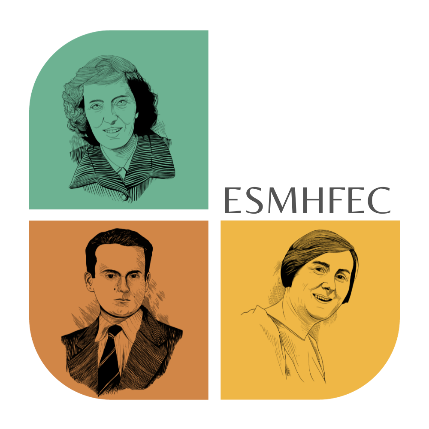 Fonte: Times New Roman 10.Texto, texto, texto, texto, texto, texto, texto, texto, texto, texto, texto, texto, texto, texto, texto, texto, texto, texto, texto, texto, texto, texto, texto, texto, texto, texto, texto, texto, texto, texto, texto, texto, texto, texto, texto, texto, texto, texto, texto, texto, texto, texto, texto, texto, texto, texto, texto, texto, texto, texto, texto, texto, texto, texto, texto, texto, texto, texto, texto, Texto, texto, texto, texto, texto, texto, texto, texto, texto, texto, texto, texto.2. PERCURSO METODOLÓGICOTexto, texto, texto, texto, texto, texto, texto, texto, texto, texto, texto, texto, texto, texto, texto, texto, texto, texto, texto, texto, texto, texto, texto, texto, texto, texto, texto, texto, texto, texto, texto, texto, texto, texto, texto, texto, texto, texto, texto, texto, texto, texto, texto, texto, texto, texto, texto, texto, texto, texto, texto, texto, texto, texto, texto, texto, texto, texto, texto, Texto, texto, texto, texto, texto, texto, texto, texto, texto, texto, texto, texto.Tabela N: Título da tabela, Times New Roman 10, centradoFonte: Times New Roman 10.Texto, texto, texto, texto, texto, texto, texto, texto, texto, texto, texto, texto, texto, texto, texto, texto, texto, texto, texto, texto, texto, texto, texto, texto, texto, texto, texto, texto, texto, texto, texto, texto, texto, texto, texto, texto, texto, texto, texto, texto, texto, texto, texto, texto, texto, texto, texto, texto, texto, texto, texto, texto, texto, texto, texto, texto, texto, texto, texto, Texto, texto, texto, texto, texto, texto, texto, texto, texto, texto, texto, texto.Citações diretas com mais de 3 linhas devem receber recuo de 4 cm e Fonte Times New Roman 10. Texto, texto, texto, texto, texto, texto, texto, texto, texto, texto, texto, texto, texto, texto, texto, texto, texto, texto, texto, texto, texto, texto, texto, texto, texto, texto, texto, texto, texto, texto, texto, texto, texto, texto, texto, texto, texto, texto, texto, texto, texto, texto, texto, texto, texto, texto, texto, texto, texto, texto, texto, texto, texto, texto, texto, texto, texto, texto, texto, Texto, texto, texto, texto, texto, texto, texto, texto, texto, texto, texto, texto.3. RESULTADOS E DISCUSSÃOTexto, texto, texto, texto, texto, texto, texto, texto, texto, texto, texto, texto, texto, texto, texto, texto, texto, texto, texto, texto, texto, texto, texto, texto, texto, texto, texto, texto, texto, texto, texto, texto, texto, texto, texto, texto, texto, texto, texto, texto, texto.Quadro N: Título do quadro, Times New Roman 10, centradoFonte: Times New Roman 10.Texto, texto, texto, texto, texto, texto, texto, texto, texto, texto, texto, texto, texto, texto, texto, texto, texto, texto, texto, texto, texto, texto, texto, texto, texto, texto, texto, texto, texto, texto, texto, texto, texto, texto, texto, texto, texto, texto, texto, texto, texto, texto, texto, texto, texto, texto, texto, texto, texto, texto, texto, texto, texto, texto, texto, texto, texto, texto, texto, Texto, texto, texto, texto, texto, texto, texto, texto, texto, texto, texto, texto.4. CONSIDERAÇÕES FINAISTexto, texto, texto, texto, texto, texto, texto, texto, texto, texto, texto, texto, texto, texto, texto, texto, texto, texto, texto, texto, texto, texto, texto, texto, texto, texto, texto, texto, texto, texto, texto, texto, texto, texto, texto, texto, texto, texto, texto, texto, texto, texto, texto, texto, texto, texto, texto, texto, texto, texto, texto, texto, texto, texto, texto, texto, texto, texto, texto, Texto, texto, texto, texto, texto, texto, texto, texto, texto, texto, texto, texto.REFERÊNCIAS Liste somente as referências que foram citadas no corpo do texto e em ordem alfabética. A seguir apresentam-se exemplos de formatação para livro e artigo, respectivamente.BOURDIEU, Pierre. Sobre a televisão. Rio de Janeiro: Zahar, 1997.MARTINS, Lilian Al-Chueyr Pereira. História da ciência: objetos, métodos e problemas. Ciência & Educação, v. 11, n. 02, p. 305-317, 2005.(  ) Relato de Experiência Didática em HFSC                         (  ) Pesquisa em HFSC            TítuloTítuloTítuloTítuloTítuloTexto centralizadoTexto centralizadoTexto centralizadoTexto centralizadoTexto centralizadoTexto centralizadoTexto centralizadoTexto centralizadoTexto centralizadoTexto centralizadoTexto centralizadoTexto centralizadoTexto centralizadoTexto centralizadoTexto centralizadoTexto centralizadoTexto centralizadoTexto centralizadoTexto centralizadoTexto centralizadoTexto centralizadoTexto centralizadoTexto centralizadoTexto centralizadoTexto centralizadoTítuloTítuloTítuloTexto centralizadoTexto centralizadoTexto centralizadoTexto centralizadoTexto centralizadoTexto centralizadoTexto centralizadoTexto centralizadoTexto centralizadoTexto centralizadoTexto centralizadoTexto centralizadoTexto centralizadoTexto centralizadoTexto centralizado